2 VII Domenica del Tempo ordinario   (Anno A)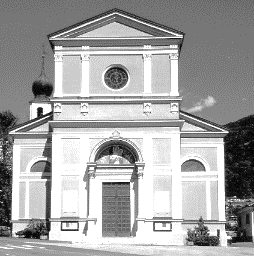 17 maggio: Sesta Domenica di Pasqua (Anno A)Dal Vangelo secondo Giovanni 14,15-21	Pregherò il Padre e vi darà un altro Paràclito. In quel tempo, Gesù disse ai suoi discepoli: «Se mi amate, osserverete i miei comandamenti; e io pregherò il Padre ed egli vi darà un altro Paràclito perché rimanga con voi per sempre, lo Spirito della verità, che il mondo non può ricevere perché non lo vede e non lo conosce. Voi lo conoscete perché egli rimane presso di voi e sarà in voi. Non vi lascerò orfani: verrò da voi. Ancora un poco e il mondo non mi vedrà più; voi invece mi vedrete, perché io vivo e voi vivrete. In quel giorno voi saprete che io sono nel Padre mio e voi in me e io in voi. Chi accoglie i miei comandamenti e li osserva, questi è colui che mi ama. Chi ama me sarà amato dal Padre mio e anch’io lo amerò e mi manifesterò a lui».		Parola del Signore 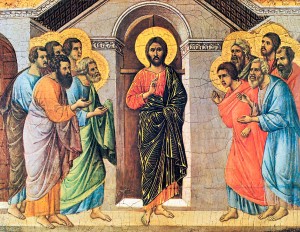 PER RIFLETTERE (p. Ermes Ronchi)		Il giogo leggero dei comandamenti del SignoreLa prima parola è «se»: se mi amate. Un punto di partenza così libero, così umile, così fragile, così fiducioso, così paziente. Non dice: dovete amarmi. Nessuna minaccia, nessuna costrizione, puoi aderire e puoi rifiutarti in totale libertà. Ma, se mi ami, sarai trasformato in un'altra persona, diventerai come me, prolungamento dei miei gesti, eco delle mie parole: se mi amate, osserverete i comandamenti miei. Non per dovere, ma come espansione verso l'esterno di ciò che già preme dentro, come la linfa della vite a primavera, quando preme sulla corteccia dura dei tralci e li apre e ne esce in forma di gemme e foglie.In questo passo del Vangelo di Giovanni, per la prima volta, Gesù chiede esplicitamente di essere amato. Il suo comando finora diceva: Amerai Dio, amerai il prossimo tuo, vi amerete gli uni gli altri come io vi ho amato, ora aggiunge se stesso agli obiettivi dell'amore. Non detta regole, si fa mendicante d'amore, rispettoso e generativo. Non rivendica amore, lo spera.Ma amarlo è pericoloso. Infatti il brano di oggi riporta sette versetti, in cui per sette volte Gesù ribadisce un concetto, anzi un sogno: unirsi a me, abitare in noi. E lo fa con parole che dicono unione, compagnia, incontro, intimità, in una divina monotonia, umile e sublime: sarò con voi, verrò presso di voi, in voi, a voi, voi in me io in voi.Gesù cerca spazi, spazi nel cuore, spazi di trasformazione: se mi ami diventi come me! Io posso diventare come Lui, acquisire nei miei giorni un sapore di cielo e di storia buona; sapore di libertà, di mitezza, di pace, di forza, di nemici perdonati, e poi di tavole imbandite, e poi di piccoli abbracciati, di relazioni buone e feconde che sono la bellezza del vivere.Quali sono i comandamenti miei di cui parla Gesù? Non l'elenco delle Dieci Parole del monte Sinai; non i comandi esigenti o i consigli sapienti dettati in quei tre anni di itineranza libera e felice dal rabbi di Nazaret. I comandamenti da osservare sono invece quei gesti che riassumono la sua vita, che vedendoli non ti puoi sbagliare: è davvero lui. Lui che si perde dietro alla pecora perduta, dietro a pubblicani e prostitute, che fa dei bambini i principi del suo regno, che ama per primo, ama in perdita, ama senza aspettare di essere ricambiato.
«Come ho fatto io, così farete anche voi» (Gv 13,15). Lui che cinge un asciugamano e lava i piedi, che spezza il pane, che nel giardino trema insieme al tremante cuore della sua amica («donna, perché piangi?»), che sulla spiaggia prepara il pesce sulla brace per i suoi amici. Comandamenti che confortano la vita. Mentre nelle sue mani arde il foro dei chiodi incandescenti della crocifissione.INTENZIONI SANTE MESSE PER I DEFUNTI	dal 16 al 23 maggio 2020Sabato         16Domenica   17Lunedì         18LuigiMartedì       19Bernardina e FedericoMercoledì   20Angela; Luigi;Giovedì        21Luciana TomasiVenerdì       22Rita e Carlo; Giuseppina;Sabato         23Ernesto Zanlucchi